國立北門高級農工職業學校標售學校報廢冷氣機一批(案號：S11303-002)  示意照片品項數量(地點)圖         片冷氣機10台(回收場、日新大樓B1)(未包含冷氣機以外其他物件)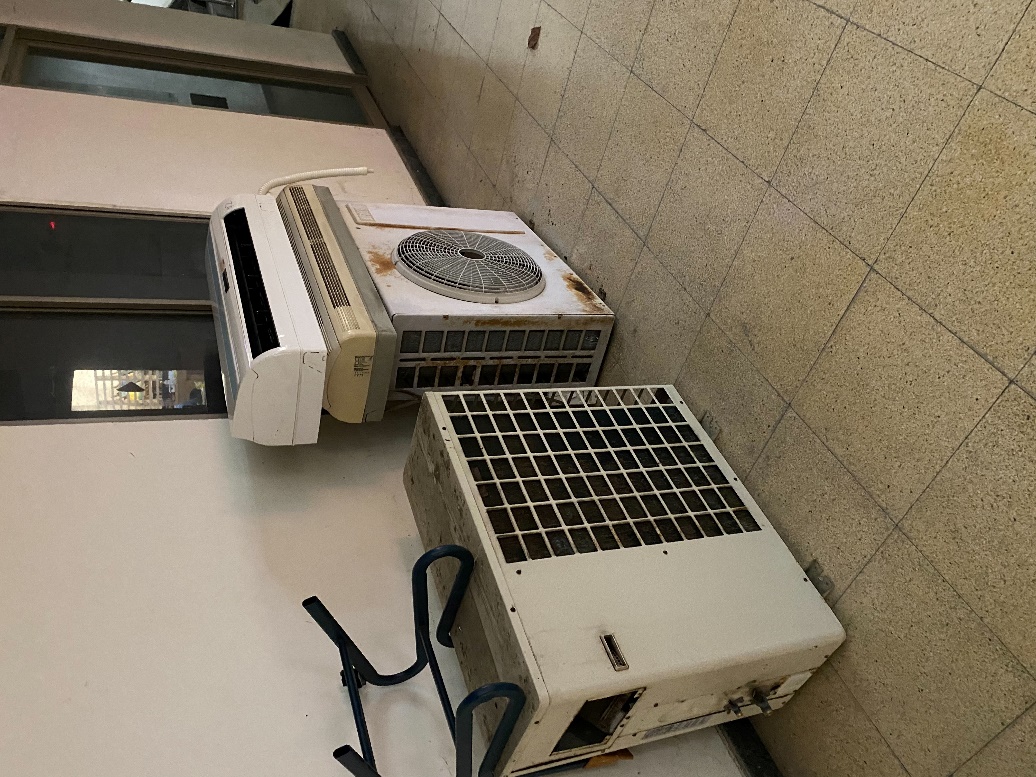 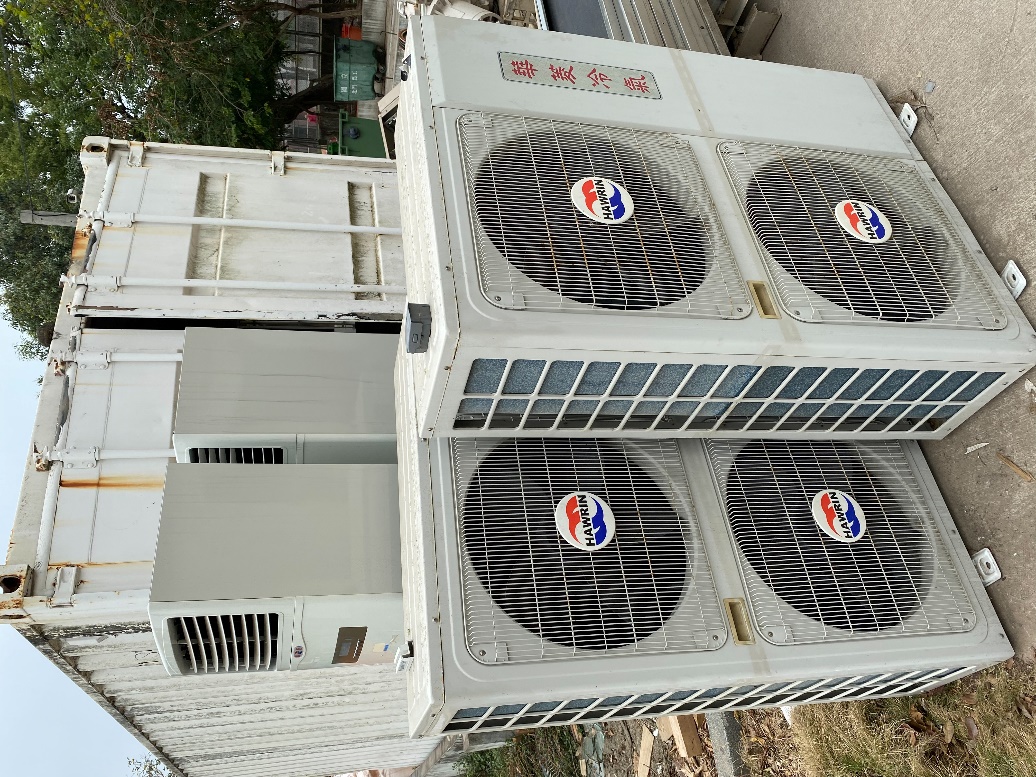 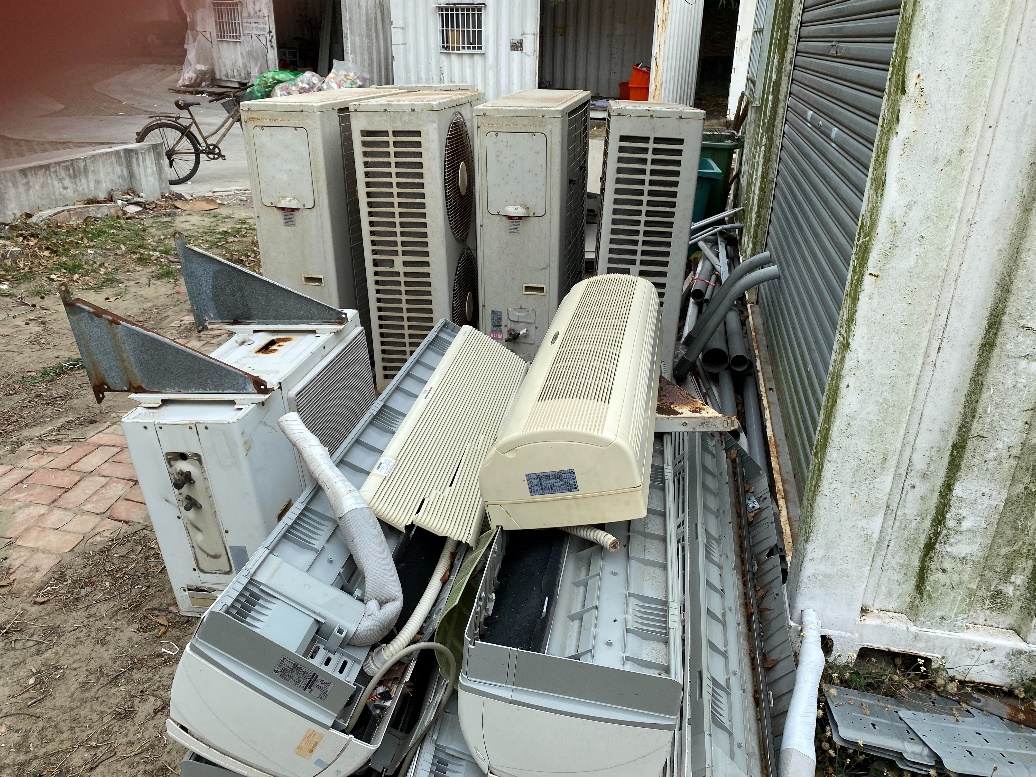 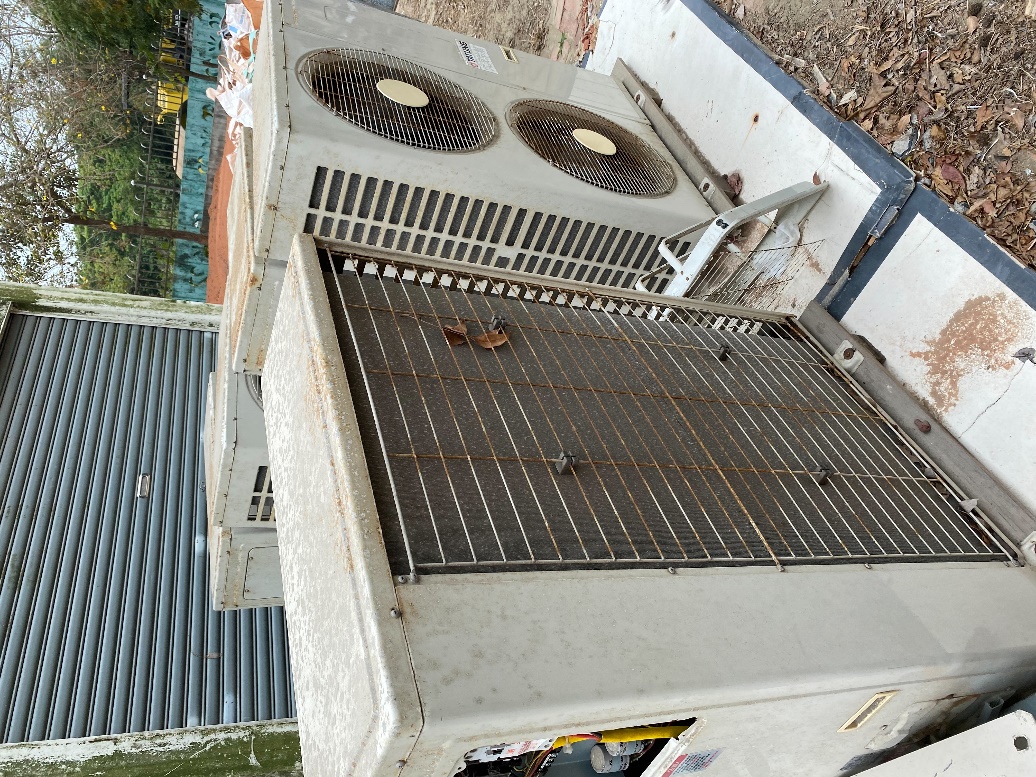 